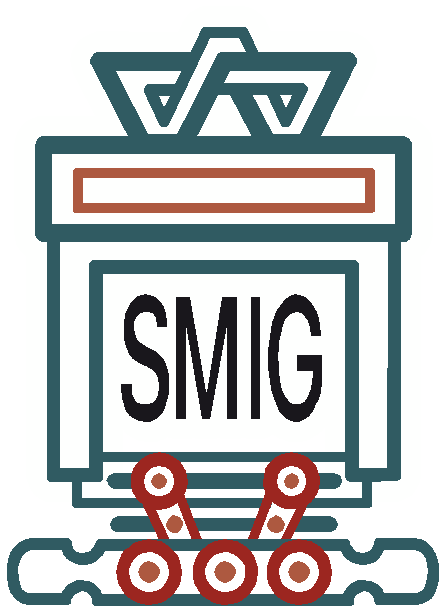 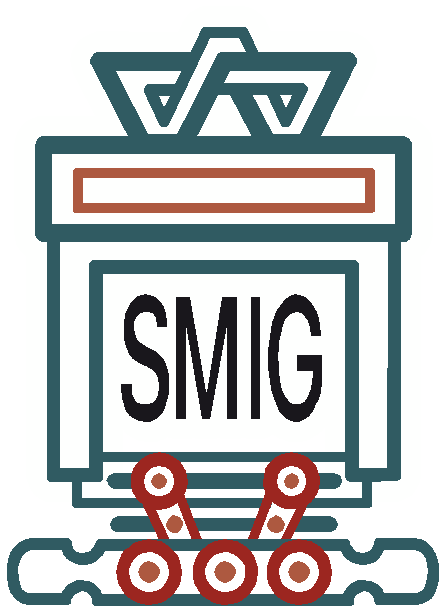 Fecha:								             								Nombre: 			               Apellido Paterno:                                              Apellido Materno:				*Dirección: Calle:									C.P.:			Delegación/Municipio:			   Estado:			            País:Teléfono:								*e-mail:	Cuotas	                   Seleccione con una “x” su registroCuotas más IVABanco InbursaCuenta: 50014036817Clabe: 036180500140368177Beneficiario: Sociedad Mexicana de Ingeniería Geotécnica A.C.	Datos de facturación	Razón Social:			*Dirección: Calle, número y colonia:					C.P.:			Delegación/Municipio:			   Estado:			            País:RFC:							*e-mail:Forma de pago: Indicar últimos 4 dígitos de la cuenta:                                      4o SIMPOSIO INTERNACIONAL                                      CIMENTACIONES PROFUNDAS                                     15 Y 16 DE NOVIEMBRE 2017     SelecciónCategoriaCuotaCuota IVA incluido.SocioNo socioEstudiante Estudiante Capítulo